Всероссийская акция « Сад Памяти»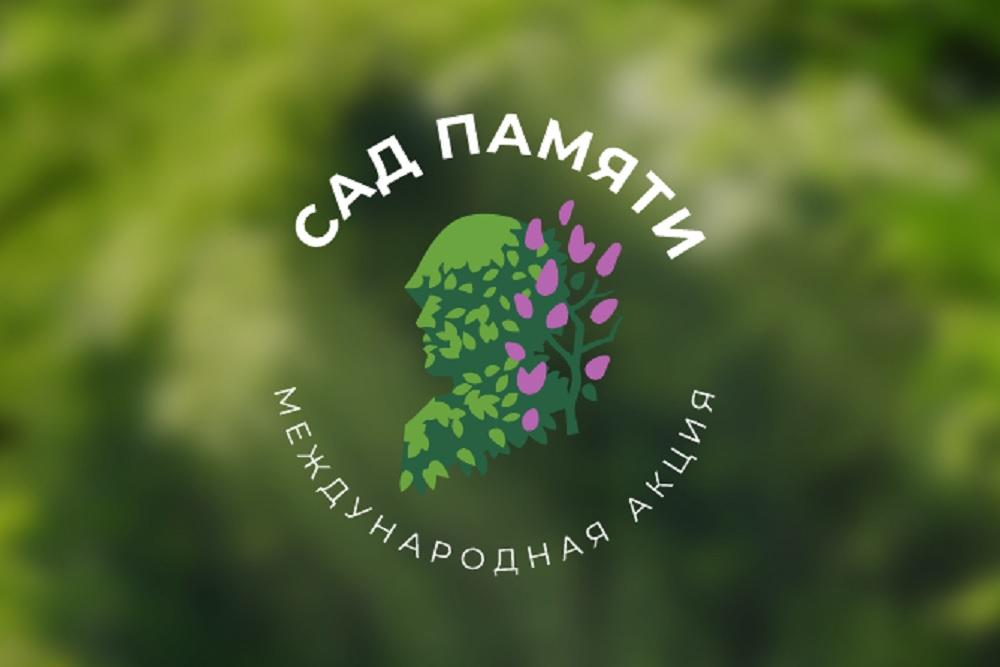   В рамках программы Года памяти и славы на территории Ростовской области в период с 18 марта по 22 июня  текущего года пройдет Всероссийская акция «Сад памяти». Запланировано высадить саженцы деревьев в городах и муниципальных районах Ростовской области. Федеральной дирекцией Года памяти и славы организована работа сайта в рамках Всероссийской акции Сад памяти» (https://садпамяти2020.рф/).